   INTERNATIONAL ACADEMIC COMPETITIONS          PO BOX 875 . TENAFLY, NEW JERSEY 07670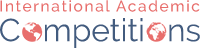 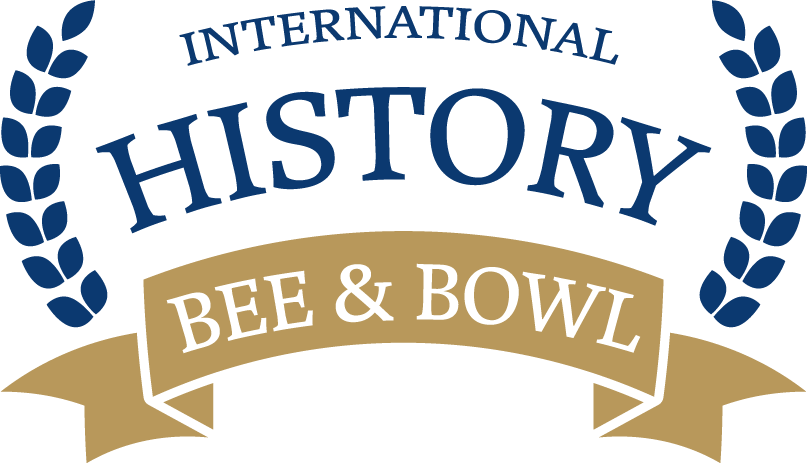 REGISTRATION FORM (One per Team)Registration Fees History BowlTeam of 3 or 4 Players: 2000 CNYTeam of 2 Players: 1300 CNYTeam of 1 Player: 650 CNYSchool _________________________________ City _______________Method of Payment:   _____Flywire (Credit Card or Wire Transfer)    _____ AlipayTeam Members:Name (First & Last)  ___________________ Birthday (Month/Year)________Email _____________________________ Name (First & Last)  ___________________ Birthday (Month/Year)________Email _____________________________ Name (First & Last)  ___________________ Birthday (Month/Year)________Email _____________________________ Name (First & Last)  ___________________ Birthday (Month/Year)________Email _____________________________ Contact (must be 18 or older):Name (First & Last)  ___________________ Phone: ___________________Email ____________________________________***Email form to suopeng@iacompetitions.com***